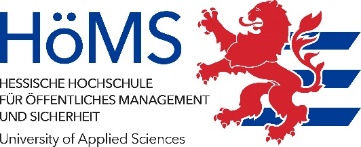 Anmeldung zur Thesis
Fachbereich Polizei
Bitte beachten Sie den Ausfüllhinweis am Ende des Formulars.
1. Persönliche Daten2. Titel der ThesisIch melde mich zur Thesis an.Datum	Unterschrift ____________________________________________________________________________________________3. Betreuerin oder Betreuer (Erstgutachten)Thematischer Schwerpunkt der Thesis (nur einen Schwerpunkt ankreuzen) Ich bin Fachhochschullehrkraft, Lehrbeauftragte oder Lehrbeauftragter und habe in dieser Funktion bereits einen Lehrauftrag in dem angegebenen Schwerpunktfach an der HöMS übernommen. Ich bin bereit, die Thesis zu betreuen und ich stimme dem o. g. Thema zu.Datum	Unterschrift ____________________________________________________________________________________________4. Zweitgutachterin oder ZweitgutachterThesis bitte senden anAbweichende Anschrift 
(nur ausfüllen, wenn Zustelladresse nicht Privatadresse oder dienstliche Adresse)Ich bin bereit, ein Gutachten zur Bewertung der Thesis zu erstellen und werde am Kolloquium als Zweitgutachterin/Zweitgutachter teilnehmen.Datum	Unterschrift ____________________________________________________________________________________________Ausfüllhinweis:Bitte füllen Sie das Formular mit Word aus und schicken es vorab per Mail an die Campusverwaltung. Anschließend geben Sie bitte das ausgefüllte Formular mit allen Unterschriften in der Campusverwaltung ab.Das Anmeldeformular muss auch bei einer Zuweisung nach § 12 Abs. 3 StO rechtzeitig eingereicht werden.Name					VornameName					VornameName					VornameName					VornameStudiengruppe				E-MailStudiengruppe				E-MailStudiengruppe				E-MailStudiengruppe				E-MailCampus Gießen Kassel Mühlheim Wiesbaden(maximal 200 Zeichen)(maximal 200 Zeichen)Die Thesis ist eine  Einzelarbeit	 GemeinschaftsarbeitMitautorinnen / MitautorenSonstiges (entweder/oder) Sperrvermerk	 VS-NfDSonstiges (entweder/oder) Sperrvermerk	 VS-NfDName				Vorname		Akademischer TitelKriminalwissenschaften Kriminalistik	 Kriminologie	Polizeiführungswissenschaften Führungslehre Einsatzlehre	Allgemeine Wissenschaften und Sport Informationstechnik Betriebswirtschaftslehre Sport EinsatztrainingSozialwissenschaften Psychologie Soziologie Politikwissenschaft BerufsethikRechtswissenschaften Strafrecht Strafprozessrecht Eingriffsrecht Öffentliches Dienstrecht Verkehrsrecht/Verkehrslehre Polizei-/Verwaltungsrecht Staats- und VerfassungsrechtName				Vorname		Akademischer TitelName				Vorname		Akademischer TitelInstitution / Behörde (sofern nicht HöMS)Ich habe bereits Diplomarbeiten/Theses an der HöMS begutachtet und der Personalbogen liegt vor.  Ja		 Nein	 Meine Daten haben sich geändert (bitte unten eintragen)Ich habe bereits Diplomarbeiten/Theses an der HöMS begutachtet und der Personalbogen liegt vor.  Ja		 Nein	 Meine Daten haben sich geändert (bitte unten eintragen)Zustelladresse privat	 dienstlich	 abweichende Anschrift (bitte unten eintragen)Name				Vorname		Akademischer Titelbei c/o (z. B Hotel, Urlaubsadresse)StraßePLZ	Ort